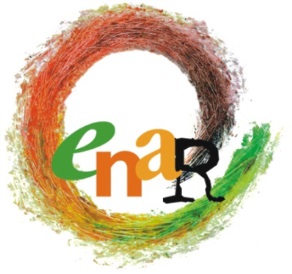 13th BOARD MEETINGAGENDABrussels, 27 February 2016Participants: Sarah, Nicoletta, Andreas, Jamie, Marcell, Vilana, Peter, IntisarApologies: Jallow, Laurentia, AmelParticipants ENAR Secretariat: Michael, Claire, Myriam, Officers as relevantVenue: ENAR Office, 67, rue Ducale, 1000 BrusselsAccommodations: Aloft BrusselsSaturday, 12 September 20159:00-17:00Saturday, 12 September 20159:00-17:00Saturday, 12 September 20159:00-17:00Saturday, 12 September 20159:00-17:00Saturday, 12 September 20159:00-17:00NoMatterFor InformationFor InputFor Decision09:00-09:30Opening wordsAdoption of the agendaAdoption of the minutes of 12th Board Meeting                Follow up of the decisions of 12th  BM              SarahXXXX09:30-10:30Update on finance, staff and office (incl. authorization to use the straight loan – tbc)MyriamXXX10:30-12:45(incl. coffee break)GA 2016Brainstorming on content with the view to prepare upcoming strategic plan 2018-2020Statutory review: 1) mandates of the Board; 2) Membership status XX12:45-13:30Lunch BreakLunch BreakLunch BreakLunch Break13:30-16:45(incl. coffee break)Membership & content issues:Confronting sexism in our structures1. Michael Mc Echrane & Governance issues around Afrophobia2. Tel Mama, MEND & IslamophobiaCEJI & AntisemitismWorking with an intersectional frame & educating about the different forms of racismXX
XXXXXXXX16:45-17:00AOB and closing words Letter by Turkish NGOSarahXX17:00END OF MEETINGEND OF MEETINGEND OF MEETINGEND OF MEETING